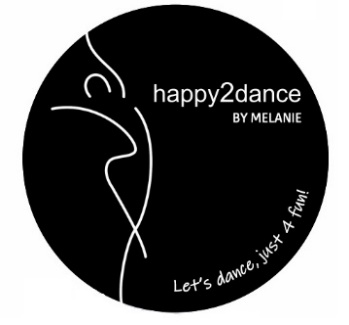 Naam :					……………………………………………………………………… 
Adres :					……………………………………………………………………… 
Woonplaats :				……………………………………………………………………… 
Postcode :				……………………………………………………………………… 
Geboortedatum :			……………………………………………………………………… 
Telefoonnummer :			………………………………………………………………………
Emailadres :				……………………………………………………………………… 
Start datum: 				………………………………………………………………………
Geeft zich op voor de volgende groep:O	Dinsdag 	Groep 	5, 6 & 7 jaar		15.30 – 16.30
O	Dinsdag 	Groep   8, 9 & 10 jaar 		16.30 – 17.30 	
O	Dinsdag	Groep  11, 12 & 13		17.30 – 18.30

O	Zaterdag	Dansfit 25+			10.15 - 11.15
Optioneel:

Danskleding:Hoodie	  € 26,-	 						T-Shirt	  € 15,-
Maat 	O 110/116	O 158/164				Maat 	O 110/116	O 158/164
	O 122/128	O S						O 122/128	O XS
	O 134/140	O XS						O 134/140	O S
	O 146/152	O M						O 146/152	O MGraag aankruisen wat van toepassing is.O	Ik bevestig hierbij dat ik de algemene voorwaarden heb gelezen en hiermee akkoord ga.Handtekening van ouders/ verzorgers :

…………………………………………………..

                                           www.happy2dance.nl